T.C. SAĞLIK BAKANLIĞICOVID-19 SALGIN YÖNETİMİ VE ÇALIŞMA REHBERİ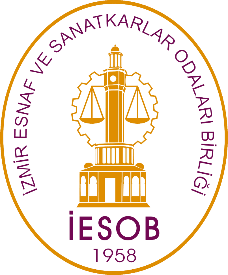 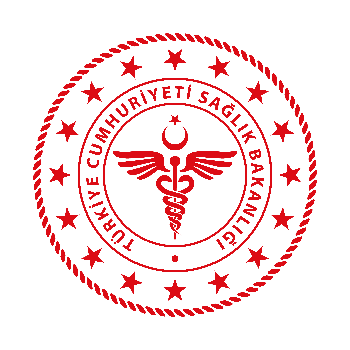 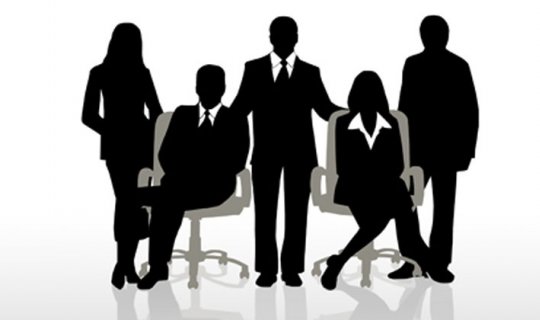 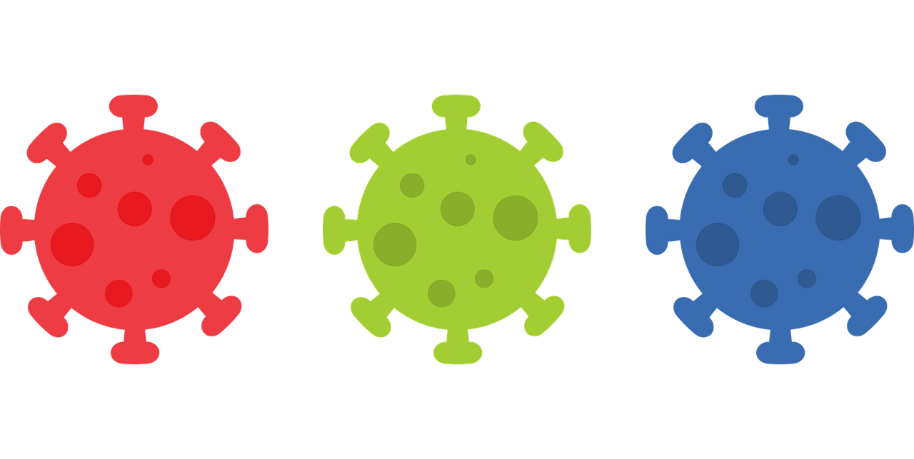 İş yerinde 10 ve daha fazla personel çalışıyorsa COVID-19’dan sorumlu birpersonel görevlendirilmelidir.Personelin COVID-19’un bulaşma yolları ve korunma önlemleri konusunda bilgilenmesi sağlanmalıdır.Ateş, öksürük, burun akıntısı, solunum sıkıntısı belirtileri olan çalışanlar tıbbi maske takılarak COVID-19 yönünden değerlendirilmek üzere sağlık kurumuna yönlendirilmelidir.COVID-19 tanısı alan ve tedavisi tamamlanan çalışanlar Sağlık BakanlığıCOVID-19 Rehberindeki kurallara göre yönetilmelidir.Personelin tümü kuralına uygun olarak ağız ve burnu kapatacak şekilde maske takmalı, maske nemlendikçe ya da kirlendikçe değiştirmelidir. Yeni maske takılırken eller yıkanmalı veya el antiseptiği kullanılmalıdır.Müşteri ile en az 1 metre sosyal mesafe korunmalıdır. Müşteriye ürünün tanıtılması, gösterilmesi gibi mesafenin korunamadığı durumlarda tıbbi maskeye ek olarak yüz koruyucu da kullanılmalıdır.Personelin el hijyenine dikkat etmesi sağlanmalıdır. El hijyenini sağlamak için, eller en az 20 saniye boyunca su ve sabunla yıkanmalı, su ve sabunun olmadığı durumlarda el antiseptiği kullanılmalıdır. Antiseptik içeren sabun kullanmaya gerek yoktur, normal sabun yeterlidir.Yalancı güven hissi oluşturarak COVID-19 bulaşma riskini arttırabileceği için, temizlik personeli, bulaşık yıkayanlar, et ve et ürünleri ile paketlenmemiş gıda satışında çalışan personel haricindeki çalışanların eldiven kullanımı önerilmemektedir. Personel eldivenli iken herhangi bir yere dokunmamalıdır.Temizlik yapan personelin tıbbi maske ve eldiven kullanması sağlanmalıdır.Temizlik sonrasında personel maske ve eldivenlerini çıkarıp iş yerindeki çöp kutusuna atmalı, ellerini en az 20 saniye boyunca su ve sabunla yıkamalıdır.Personel dinlenme alanlarında en az 1 metrelik sosyal mesafeyi korumalı ve maske takmayı sürdürmelidir. Yemek yerken ya da su/çay/kahve içilirken, maske çıkarılacağı için bunun yapıldığı kapalı alanda Sağlık Bakanlığı tarafından hazırlanan “Salgın Yönetimi ve Çalışma Rehberi”nde yer alan kantin ve kafeteryalarla ilgili uyarılar dikkate alınmalıdır.Güvenlik görevlileri için “Salgın Yönetimi ve Çalışma Rehberi”nde yer alan güvenlik görevlileri ile ilgili uyarılar dikkate alınmalıdır.